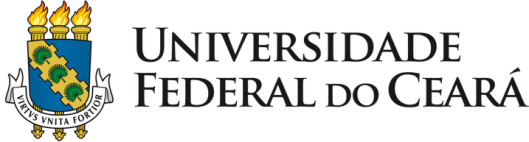 COMISSÃO DE ÉTICA NO USO DE ANIMAIS DE PRODUÇÃOCEUAP-UFCPARECERTítulo do projeto:Protocolo No:PARECER: descrever se o projeto está APROVADO, ENVIAR PARA CORREÇÃO ou REPROVADO. Os itens a serem corrigidos deverão ficar claros nas observações emitidas pelo relator.DADOS DO PROJETO(   ) Adequado(   ) InadequadoObservações:PRAZO(   ) Adequado(   ) InadequadoObservações:DADOS DO COORDENADOR/RESPONSÁVEL DO PROJETO(   ) Adequado(   ) InadequadoObservações:COLABORADORES DO PROJETO(   ) Adequado(   ) InadequadoObservações:RESUMO DO PROJETO(   ) Adequado(   ) InadequadoObservações:OBJETIVOS(   ) Adequado(   ) InadequadoObservações:JUSTIFICATIVA (   ) Adequado(   ) InadequadoObservações:RELEVÂNCIA(   ) Adequado(   ) InadequadoObservações:MODELO ANIMAL9.1 PROCEDÊNCIA(   ) Adequado(   ) InadequadoObservações:TIPO, CARACTERÍSTICA E QUANTIDADE(   ) Adequado(   ) InadequadoObservações:MÉTODO DE CAPTURA(   ) Adequado(   ) InadequadoObservações:PLANEJAMENTO ESTATÍSTICO/DELINEAMENTO EXPERIMENTAL(   ) Adequado(   ) InadequadoObservações:GRAU DE INVASIVIDADE(   ) Adequado(   ) InadequadoObservações:9.6 CONDIÇÕES DE ALOJAMENTO E ALIMENTAÇÃO DOS ANIMAIS 9.6.1 ALIMENTAÇÃO E FONTE DE ÁGUA(   ) Adequado(   ) InadequadoObservações:9.6.2 AMBIENTE DE ALOJAMENTO(   ) Adequado(   ) InadequadoObservações:9.6.3 LOTAÇÃO E NÚMERO DE ANIMAIS/ÁREA(   ) Adequado(   ) InadequadoObservações:9.6.4 LOCAL ONDE SERÃO MANTIDOS OS ANIMAIS DURANTE O EXPERIMENTO(   ) Adequado(   ) InadequadoObservações:PROCEDIMENTOS EXPERIMENTAIS DO PROJETO ESTRESSE/DOR INTENCIONAL NOS ANIMAIS(   ) Adequado(   ) Inadequado(   ) Não se aplicaObservações:USO DE FÁRMACOS ANESTÉSICOS(   ) Adequado(   ) Inadequado(   ) Não se aplicaObservações:USO DE RELAXANTE MUSCULAR(   ) Adequado(   ) Inadequado(   ) Não se aplicaObservações:USO DE FÁRMACOS ANALGÉSICOS(   ) Adequado(   ) Inadequado(   ) Não se aplicaObservações:IMOBILIZAÇÃO DO ANIMAL(   ) Adequado(   ) Inadequado(   ) Não se aplicaObservações:CONDIÇÕES ALIMENTARES(   ) Adequado(   ) InadequadoObservações:CIRURGIA(   ) Adequado(   ) Inadequado(   ) Não se aplicaObservações:PÓS-OPERATÓRIO OBSERVAÇÃO DA RECUPERAÇÃO(   ) Adequado(   ) Inadequado(   ) Não se aplicaObservações:USO DE ANALGESIA(   ) Adequado(   ) Inadequado(   ) Não se aplicaObservações:10.8.3. OUTROS CUIDADOS PÓS-OPERATÓRIOS (   ) Adequado(   ) Inadequado(   ) Não se aplicaObservações:10.9. EXPOSIÇÃO / INOCULAÇÃO / ADMINISTRAÇÃO(   ) Adequado(   ) Inadequado(   ) Não se aplicaObservações:EXTRAÇÃO DE MATERIAIS BIOLÓGICOS(   ) Adequado(   ) Inadequado(   ) Não se aplicaObservações:12. FINALIZAÇÃO12.1. MÉTODO DE EUTANÁSIA(   ) Adequado(   ) Inadequado(   ) Não se aplicaObservações:12.2 DESTINO DOS ANIMAIS APÓS O EXPERIMENTO(   ) Adequado(   ) InadequadoObservações:12.3 FORMA DE DESCARTE DA CARCAÇA(   ) Adequado(   ) Inadequado(   ) Não se aplicaObservações: